Карточка учета солдата победы. 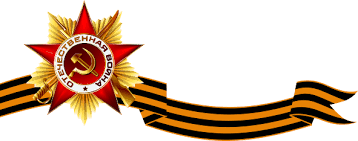 Карточка учета солдата победы. 38.Красильников Аркадий АлександровичРодился: 1.01.1922 год. Национальность: Русский. Место рождения: Свердловская область город Красноуфимск.Призван: 23.05.1942года Красноуфимским ГВК Свердловской области.Встал на учет 25.10.1945, проходил службу 126 отдельного полка связи телефонистов 383 артиллерийский полк   30 стрелковый корпус мотоциклистов, 143 гвардии батальон  связи мотоциклистов. Наград не имеет.Карточка учета солдата победы. 28.Левин Николай ФедоровичРодился:  22.06.1913 годНациональность: русскийМесто рождения: Омская область Маскаленский район село Инжара.Призван: 20.08.1935года Маскаленским РВК Омской Области.Поставлен на учет 25.09.1945, проходил службу 126 стрелковый полк, 202 стрелковый полк, в звании рядового. Был тяжело ранен в голову, левую ногу, Наград не имеет.Карточка учета солдата победы. 39.  Ступин Илья ИвановичРодился:  1922 годНациональность: русскийМесто рождения: Акмолинская область Молотовский район с. Михайловка.Призван: 15.01.1942года Молотовским РВК Акмолинской области.Встал на учет по ранению 20.04.1944, проходил службу в составе 124 артиллерийской бригады 873 стрелкового полка.Был тяжело ранен в правую половину грудной клетки.Наград не имеет.Карточка учета солдата победы. 40.Степура Дмитрий НиколаевичРодился:  22.06.1926 годНациональность: украинецМесто рождения: Северо-Казахстанская область Ленинский район село Ильинка.Призван: 17.11.1943года Ленинским РВК Северо-Казахстанская область.Встал на учет 28.01.1950, проходил службу 1367запасной стрелковый полк, 129 строевая дивизия учебный батальон 206 артиллерийский полк.Награжден медалями: «За победу над Германией», «30 лет Советской Армии и Флота», «20 лет победы над Германией». Работал учителем физкультуры СШ№1.Карточка учета солдата победы. 27.  Костин Иван ИвановичРодился:  17.09.1913 годНациональность: русскийМесто рождения: Северо-Казахстанская область Булаевский район село Успенка.Призван: 15.09.1935года Булаевским РВК Северо-Казахстанской области.Поставлен на учет 8.02.1946, проходил службу в 43 отдельного автотран-спортный батальон, 16 Артполк.Ранение в правую ногу. Карточка учета солдата победы. 33.Лилипенко Иван ДаниловичРодился:  3.05.1915 годНациональность: украинецМесто рождения: Северо-Казахстанская область Советский район село Полтавка.Призван: 5.09.1936года Советским РВК.Встал на учет 25.09.1945, проходил службу в составе 104 артиллерийской бригады 5 стратегической дивизии.Был тяжело ранен в правое бедро.Наград не имеет.Карточка учета солдата победы. 29.  Вишневский Дмитрий ВасильевичРодился:  1914 годНациональность: русскийМесто рождения: Северо-Казахстанская область Советский район село Трудовое.Призван: 9.07.1941 года Советским РВК.Поставлен на учет 25.09.1945 проходил службу 57 танковом полку, 53 кавалерийский полк-кавалеристов, воевал рядовым на 2ом Украинском фронте.Был ранен и контужен, защищал города Люблин, Саратов, Булаву. Награжден медалью «За отвагу», «За победу над Германией», «За победу».Карточка учета солдата победы. 37. Ибраев Курман ГалиакпаровичРодился:  17.05.1923 год	Национальность: казахМесто рождения: Северо-Казахстанская область город Петропавловск район с. Новопаловка.Призван: в августе1942года Петропавловским РВКВстал на учет 30.04.1944, проходил службу в составе 876 запасной стрелковый полк, 44 запасной стрелковый полк, пулеметчик.Был тяжело ранен в левую руку.Наград не имеет.Карточка учета солдата победы. 37.  Сысоев Вениамин ИгнатьевичРодился:  10.10.1923 годНациональность: русскийМесто рождения: Казахская ССР Алма-Ата.Призван: 6.03.1942 года Федоровским РВК Башкирская АССР.Встал на учет 4.03.1947год,  проходил службу в составе 475 артиллерийского полка старшина радиотелефонист.Был ранен в правую ногу. Наград не имеет.Карточка учета солдата победы.37. Кузнецов Трофим ИвановичРодился:  1914 годНациональность: русскийМесто рождения: Северо-Казахстанская область Октябрьский район село Дмитриевка.Призван: 13.09.1935год.Октябрьским РВК.Поставлен на учет 25.09.1945год, проходил службу в составе 234 гвардии Минометного полка, рядовой.Наград не имеет.Карточка учета солдата победы. 37. Нурмаканов Хамза Родился:  19415 годНациональность: казахМесто рождения: Северо-Казахстанская область город Петропавловск район с. НурпеисПризван: 15.10.1940 годПетропавловским РВК.Встал на учет 2.10.1945 год проходил службу в составе 321 артиллерийского полка в звании рядового.Наград не имеет.Карточка учета солдата победы. 37. Кухарев Михаил СилантьевичРодился:  17.09.1923 год Национальность: русскийМесто рождения:  Курганская область Петуховский район с. Теплое.Призван: 16.03.1945год Петропавловским РВК.Встал на учет 4.02.1947 год, проходил службу 118 западный стрелковый полк, в звании рядового.Наград не имеет.Карточка учета солдата победы. 37. Саенко Иван ТрофимовичРодился:  26.06.1923 годНациональность: русскийМесто рождения: Северо-Казахстанская область Советский район село ДобровольскоеПризван: 14.04.1942  Советским РВКВстал на учет 24.07 1942 года, проходил службу в составе 924 стрелковом полку, в звании  рядового, был разведчиком, пулеметчиком, воевал на Белорусском фронте. Находился в плену у немцев в Эстонии. Освобожден советскими войсками.Был контужен, ранен, защищал города Смоленск, Вязьма, Андрон. Под Вязьмой был 24 дня, в первом окружении.Награжден медалью «За отвагу», «20 лет ВОВ», «25 лет ВОВ», «50 лет Вооруженной ССР». Работал в коммунальном хозяйстве. 